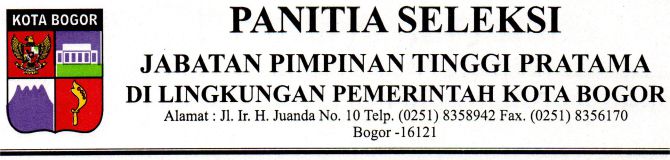 P E N G U M U M A NNOMOR : 002/PANSEL.JPT-Bgr/2019TENTANGSELEKSI TERBUKA JABATAN PIMPINAN TINGGI PRATAMA  DI LINGKUNGAN PEMERINTAH KOTA BOGOR TAHUN 2019Pemerintah Kota Bogor menyelenggarakan pelaksanaan Seleksi Terbuka Jabatan Pimpinan Tinggi Pratama  di lingkungan Pemerintah Kota Bogor  untuk jabatan lowong yaitu:Kepala Badan Pendapatan Daerah;Kepala Badan Kepegawaian dan Pengembangan Sumber Daya Aparatur;Kepala Dinas Kependudukan dan Pencatatan Sipil;Kepala Dinas Perumahan dan Permukiman;Kepala Dinas Perindustrian dan Perdagangan.Seleksi terbuka ini dapat diikuti oleh seluruh Pegawai Negeri Sipil yang memenuhi persyaratan yang telah ditentukan sebagai berikut:Berstatus sebagai Pegawai Negeri Sipil Aktif (tidak sedang dalam status Cuti diluar Tanggungan Negara);Pangkat golongan paling rendah Pembina IV.aSekurang-kurangnya telah menduduki Jabatan Eselon III.a atau Eselon II.b atau Jabatan Fungsional Madya dengan masa kerja jabatan minimal 2 (dua) tahun;Sekurang-kurangnya telah mengikuti dan lulus Diklat Kepemimpinan Tingkat. III                   (DIKLATPIM Tk. III) bagi pemangku jabatan struktural eselon III.a dan Diklat Kepemimpinan Tingkat. II   ( DIKLATPIM Tk. II ) bagi pemangku jabatan struktural II.b serta Diklat Penjenjangan bagi Jabatan Fungsional Madya;Berusia setinggi- tingginya 56 (lima puluh Enam) tahun per tanggal 4 Juni 2019;Kualifikasi Pendidikan minimal Sarjana S-1, diutamakan Pendidikan S-2 (dibuktikan dengan Ijazah dari Perguruan Tinggi yang terakreditasi);Semua unsur Penilaian Prestasi Kerja 2 (dua) tahun terakhir bernilai baik;Memiliki pengalaman yang relevan dengan jabatan yang dilamar;Tidak sedang dalam status sebagai tersangka dan atau ditahan oleh Pihak Kepolisian / Kejaksaan RI;Tidak sedang menjalani Hukuman Disiplin Pegawai;Sehat Jasmani dan Rohani dibuktikan dengan Surat Kesehatan dari Dokter/ Rumah Sakit/Puskesmas;Mendapat persetujuan resmi dari atasan langsung atau Pejabat Pembina Kepegawaian (khusus bagi peserta di luar PNS Pemerintah Kota Bogor);Menyampaikan bukti LHKASN/LHKPN terakhir.KETENTUAN PENDAFTARANPengumuman pembukaan pendaftaran dilakukan mulai tanggal 24 Januari  2019 s/d  14 Februari 2019 dan dapat dilihat pada surat resmi yang dikirimkan ke seluruh Pemerintah Kabupaten/Kota se- Provinsi Jawa Barat, media massa dan papan pengumuman BKPSDA Kota Bogor serta Website Pemerintah Kota Bogor dengan alamat https://pansel.kotabogor.go.id Pendaftaran dan penerimaan lamaran peserta seleksi dimulai tanggal  25 Januari  2019 s/d  14 Februari 2019 dengan surat lamaran ditulis tangan sendiri dengan tinta hitam dan ditandatangani di atas materai Rp.6.000,- Surat lamaran ditujukan kepada Panitia Seleksi Terbuka dan disampaikan langsung oleh pelamar kepada Tim Sekretariat Panitia Seleksi Terbuka pada Pukul 08.00 WIB sampai dengan Pukul 15.00 WIB setiap hari kerja dengan alamat Sekretariat Panitia Seleksi adalah Badan Kepegawaian dan Pengembangan Sumber Daya Aparatur Kota Bogor  Jl. Julang Nomor 7 (ex Gedung UTPBJ) Kota Bogor. Pendaftar melamar 1 (satu) jabatan lowong.Berkas Lamaran yang berisi surat lamaran,  dilengkapi dengan:Fotocopy Ijazah terakhir yang dilegalisir oleh Pejabat yang berwenang;Fotocopy SK Pangkat Terakhir;Fotocopy SK Pengangkatan dalam Jabatan Struktural mulai dari SK pengangkatan pertama eselon III.a sampai dengan pengangkatan dalam jabatan terakhir;Fotocopy Sertifikat Diklatpim Tk. III, Fotocopy Sertifikat Diklatpim Tk. II atau Sertifikat Diklat Penjenjangan bagi jabatan fungsional madya;Fotocopy Sasaran Kerja Pegawai (SKP) 2 (dua) tahun terakhir;Daftar Riwayat Hidup;Pas Foto berwarna ukuran 4x6 sebanyak 6 (enam) lembar;Makalah rencana strategis sesuai dengan jabatan Pimpinan Tinggi Pratama yang dilamar dan disertai dengan file power point dalam bentuk CD/Flashdisk.Surat Keterangan Kesehatan dari Rumah Sakit/Puskesmas;Surat Keterangan Catatan Kepolisian (SKCK) yang masih berlaku Khusus Bagi PNS diluar Pemerintah Kota Bogor);Surat Persetujuan Atasan langsung atau Pejabat Pembina Kepegawaian untuk mengikuti Seleksi Terbuka (Khusus Bagi PNS di luar Pemerintah Kota Bogor);Surat Pernyataan Bebas Hukuman Disiplin Pegawai;Fotocopy tanda terima / bukti penyampaian LHKASN/LHKPN;Fotocopy SPT tahun terakhirBatas waktu penerimaan berkas lamaran Hari Kamis tanggal 14 Februari 2019 Pukul 15.00 WIB.JADWAL KEGIATANCatatan: Jadwal kegiatan sewaktu-waktu dapat berubah dan akan diumumkan melalui website Kota Bogor dengan alamat wwww Website Pemerintah Kota Bogor dengan alamat https://pansel.kotabogor.go.idKETENTUAN LAINBerkas administrasi pelamar yang akan diproses adalah berkas yang telah lengkap sesuai dengan ketentuan yang telah dipersyaratkan;Setiap perkembangan dan perubahan dari pelaksanaan Seleksi Terbuka Calon Jabatan Pimpinan Tinggi Pratama akan diumumkan di papan pengumuman Sekretariat Panitia Seleksi Terbuka Jabatan Pimpinan Tinggi di Kantor Badan Kepegawaian Daerah Kota Bogor dan melalui Website Pemerintah Kota Bogor dengan alamat https://pansel.kotabogor.go.idApabila dikemudian hari terbukti peserta yang dipilih sebagai calon Pejabat Pimpinan Tinggi Pratama memalsukan data atau memberikan keterangan yang tidak benar maka Pejabat Pembina Kepegawaian Kota Bogor dapat melakukan pembatalan kepada yang bersangkutan;Jadwal tahapan proses seleksi terbuka pengisian Jabatan Pimpinan Tinggi Pratama sewaktu waktu dapat berubah dan tidak dipungut biaya atau pungutan dalam bentuk apapun;Keputusan Panitia Seleksi Terbuka bersifat mutlak dan tidak dapat diganggu gugat.Demikian pengumuman ini untuk diketahui dan menjadi pedoman.								Dikeluarkan  di Bogor								Pada tanggal 23 Januari 2019                                                                                                 Ketua Panitia Seleksi,TTDDrs. H. ADE SARIP HIDAYAT, M.Pd.            Pembina Utama Madya      NIP. 19600910 198003 1 003NoNama KegiatanTanggal1.Pengumuman24 Januari 2019 s/d  14 Februari 20192.Pendaftaran dan Penerimaan Berkas Lamaran25 Januari 2019 s/d  14 Februari 20193.Rekam Jejak Calon Peserta25 Februari  20194.Seleksi Administrasi26 Februari 20195.Pengumuman Hasil Seleksi Administrasi27 Februari 20196.Pelaksanaan Assessment. 4 Maret  20199Presentasi Visi dan Misi peserta seleksi JPT dengan Pansel.5 – 6 Maret 201910Penerimaan Hasil Assessment13 Maret 201911.Wawancara Akhir 14 Maret 201912.Pengumuman Hasil Seleksi 3 (tiga) Calon terbaik 18 Maret 201913.Tes Kesehatan (General Check up)  20 Maret 201914. Penyerahan hasil kepada Pejabat Pembina Kepegawaian (Walikota)25 Maret 201915.Koordinasi dengan Provinsi Jawa Barat dan Kementerian Dalam Negeri 27 Maret 201916.Penetapan calon terpilih (paling lambat)4 Juni 2019